      COVID-19 ADDENDUM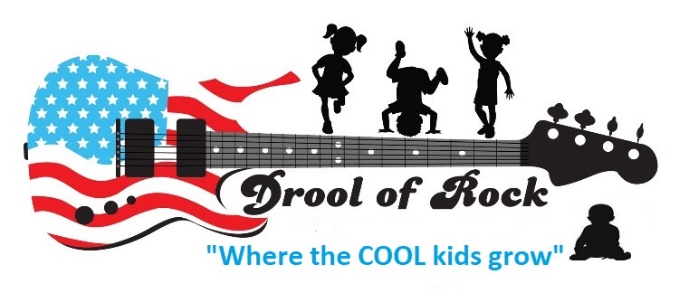 Please take a moment to read the policies and procedures Drool of Rock is required to execute by the Maryland State Department of Education due to the Covid-19 virus.Drop Off and Pick Up Procedures:Parents and visitors are not permitted into our building.  A teacher will greet you at the front door and safely escort your child to their classroom after washing their hands first.Parents must take their child’s temperature at the front door in front of a staff member before handing your child over for the day.  The staff needs to see the temperature reading on the thermometer for documentation.  PARENTS MUST BRING THEIR OWN THEMOMETER DAILY.Staff will ask a series of health screening questions at the front door before bringing your child into the buildingPlease remain 6 feet apart from other families at drop off and wear a mask at all times.Additional Preventative MeasuresFrequent handwashing (including upon entering the building, after recess, between transitions, before and after meal times, and bathroom breaks)Toilets are cleaned in between each use and so are outdoor toysClassroom toys and surfaces are bleached frequently every dayChildren Now RequireMultiple labeled face coverings cleaned daily – this is to prevent respiratory illnessHard plastic pencil case (the stackable kind) with their own crayons, markers, pencils and a pair of scissors to be left in the classroom at all times.TuitionShould your child’s classroom need to temporarily close down due to a COVID scare, tuition will still be due and no refunds will be applied. Should your classroom close for more than three business days, a discount will be applied to your next payment.  This pertains to only the classrooms effected by the closing. No activity fees will apply for infants or preschoolers at this timeTeachers MAY NOT be called to babysit during COVID-19 closures.  This is a rule with the Department of Health and Mental Hygiene.  Teachers babysitting could be cause for closing more classrooms.Sick PolicySick policies are changing regularly with the Department of Health and Mental Hygiene.  Updates are posted on the parent interest boards in the drop off area, written in Rockin’ Reports, and will be sent out via email.If your child is coughing at all, DO NOT SEND THEM TO SCHOOL WITHOUT A DOCTOR’S NOTE.  This is the best way to prevent classroom shut downs.  If a child is coughing in our care, we are required to send them home for testing and close the classroom until results come in.Parent CommunicationWe miss chatting with parents at pick up and drop off.  But we are still here for you!  Please email jenn@droolofrock.com with any concerns you have and I will forward it to our directors Amy or Dani as needed.Tons of information is posted at the sign in area and updated regularly.  Take a moment to read it while you’re here.Rockin’ Reports go home weekly and are loaded with information about any changes in the program as well as a wrap up of the week and a peek into the next.Make sure you are receiving our texts and emails.  If you are not receiving both of them, please let us know immediately.I have read and understand the rules and regulations associated with the COVID-19 virus explained above.Parent’s Name					Signature				Date